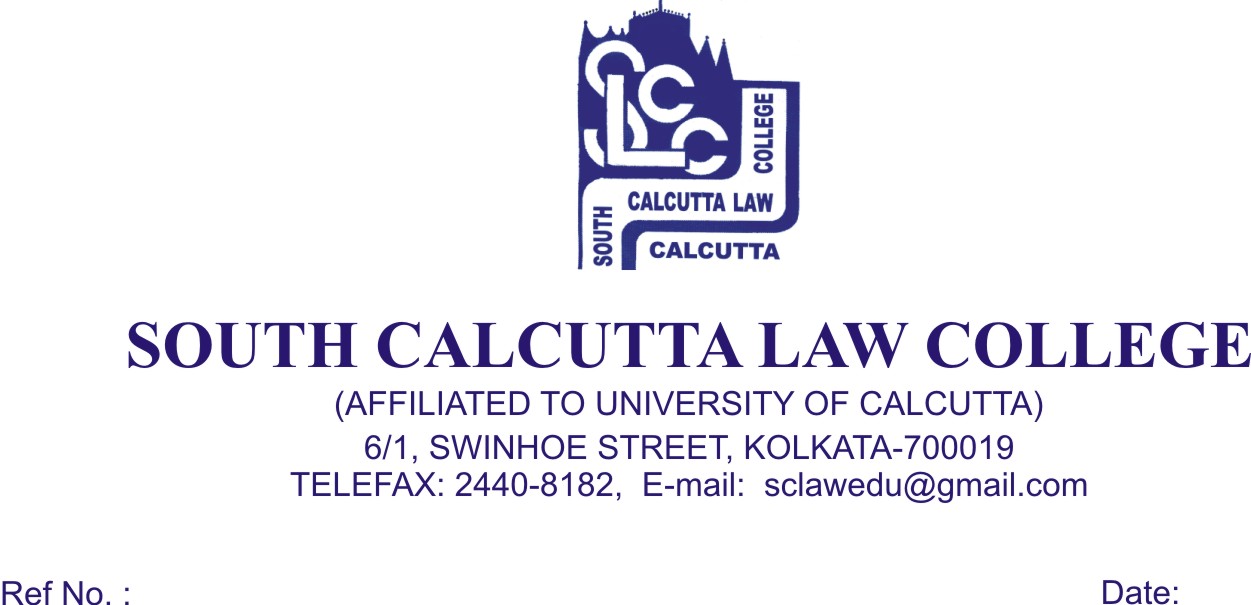            NOTICE                                                                                                                                                          Date - 23/06/2017College will remain closed on 26th June, 2017, Monday  and 27th June, 2017, Tuesday on     the occasion of EID-UL-FITR and re-open on 28th June, 2017, Wednesday.                 Dr. Debasis Chattopadhyay               Principal